Prizma je geometrijsko tijelo omeđeno s dva sukladna mnogokuta (baze) koji leže u paralelnim ravninama i paralelogramima  (bočne strane ili pobočke).Primjeri prizma u stvarnom životu: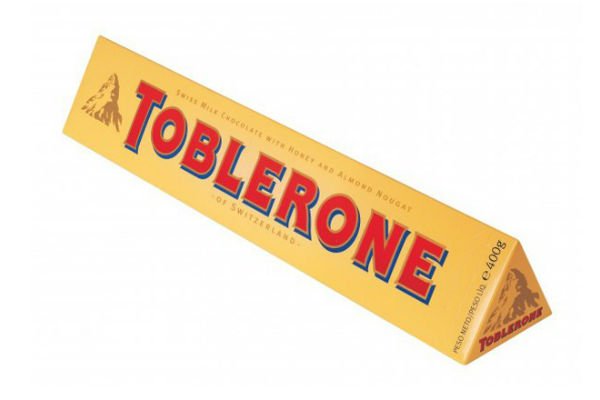 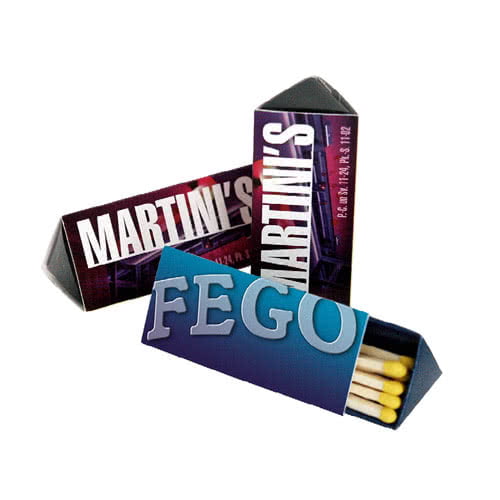                       čokolada                                    kutije šibica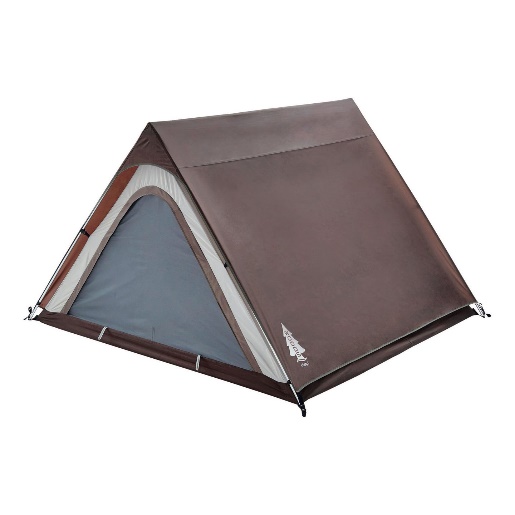 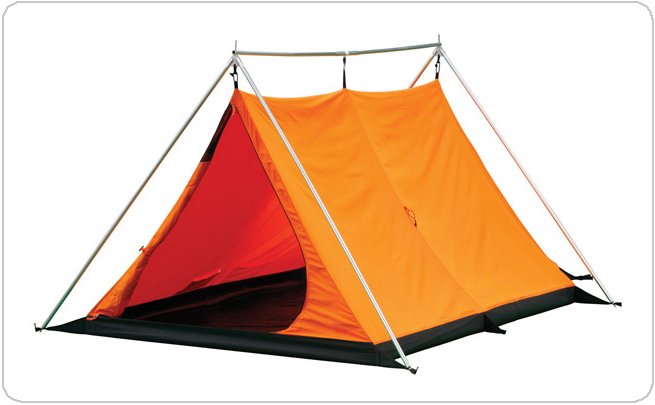                                                   šatori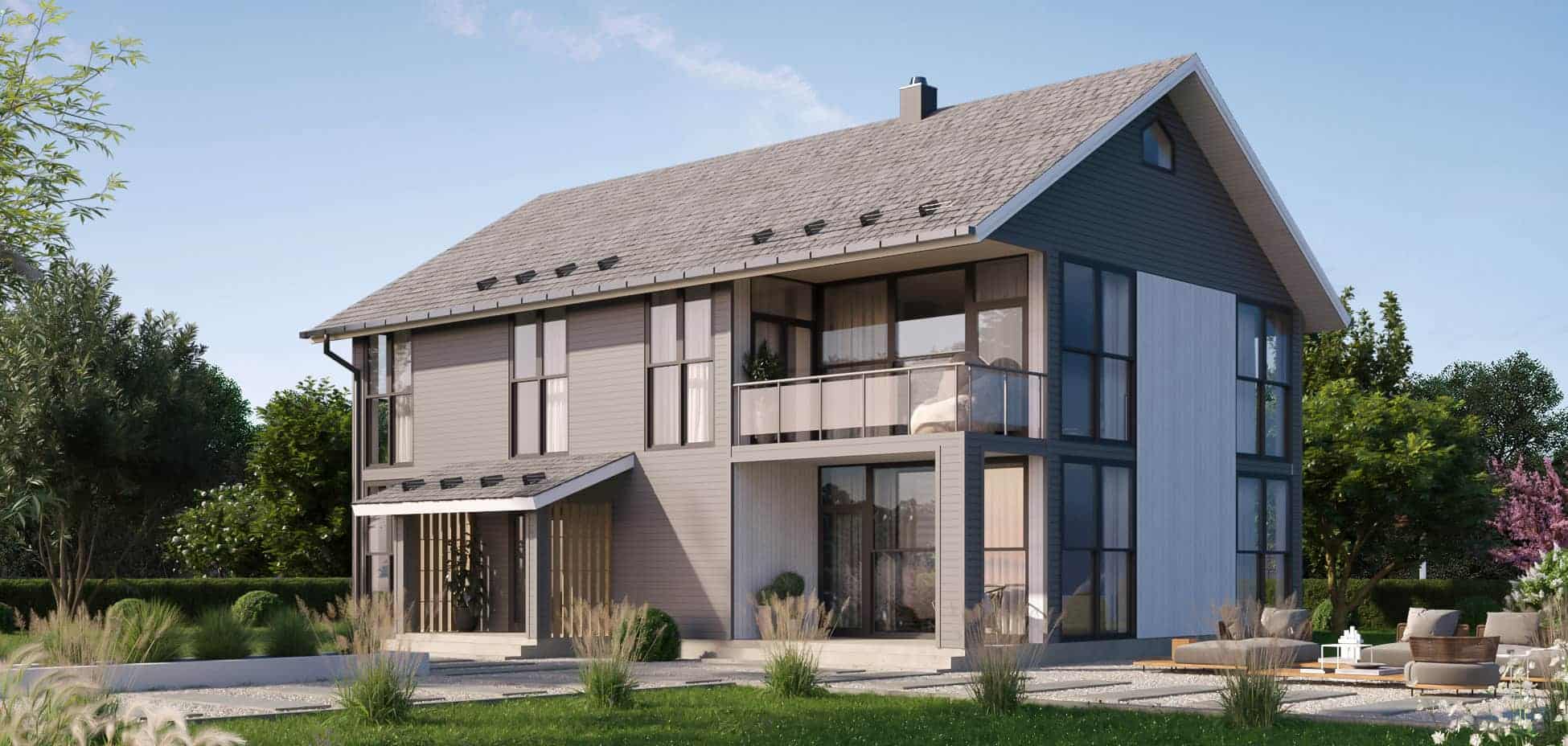 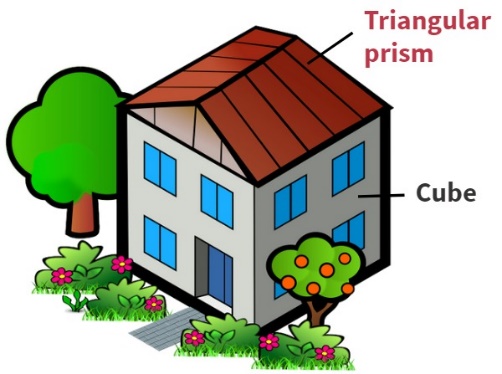                                                            cijeli krov kuće                                                                                                   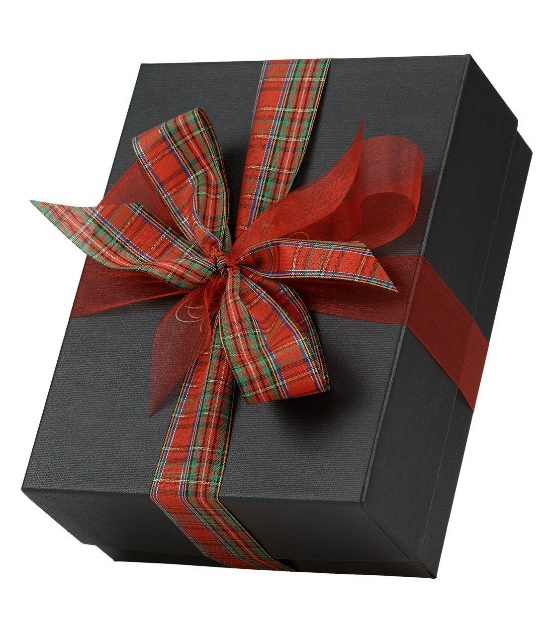 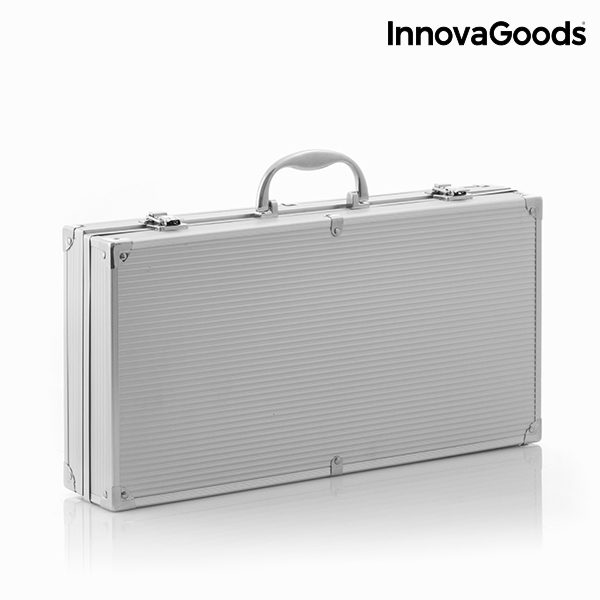                    poklon                                                  kovčeg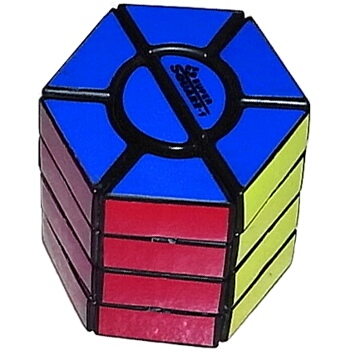 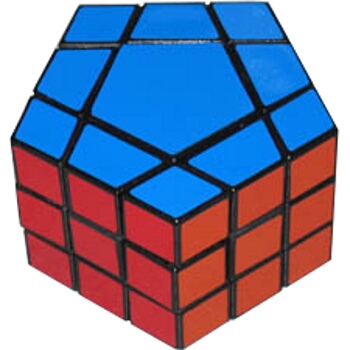                                                   slagalice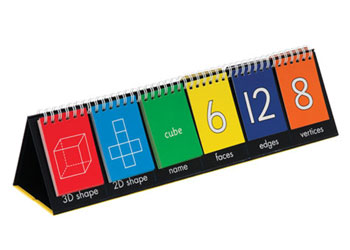 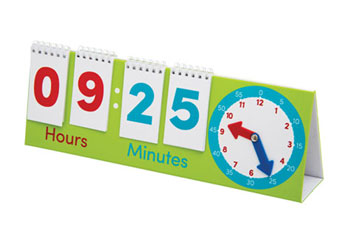                                                  stolni kalendari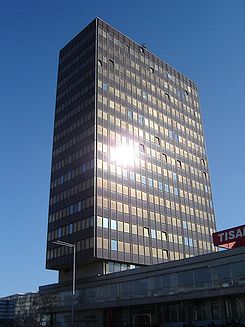 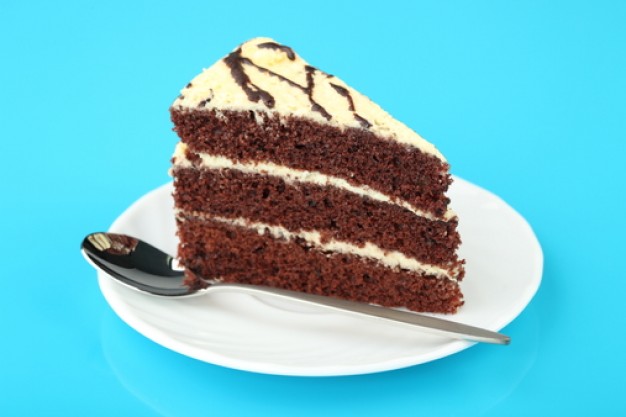                       zgrade                                             komad torte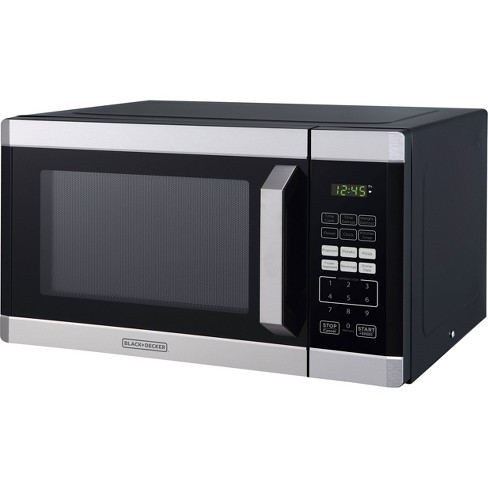 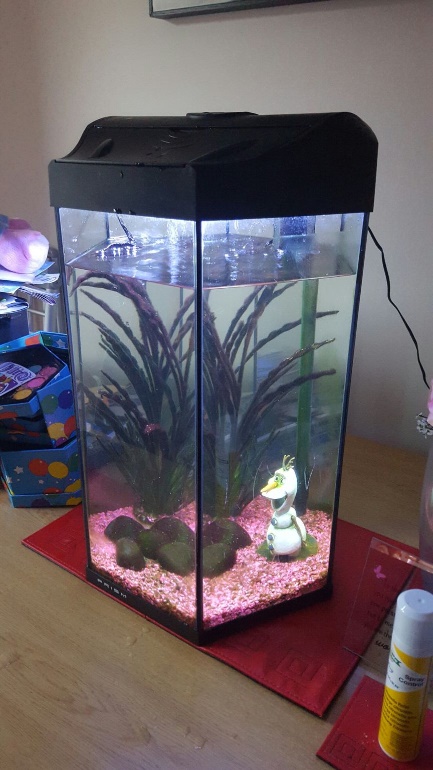                    mikrovalna pečnica                                             akvarij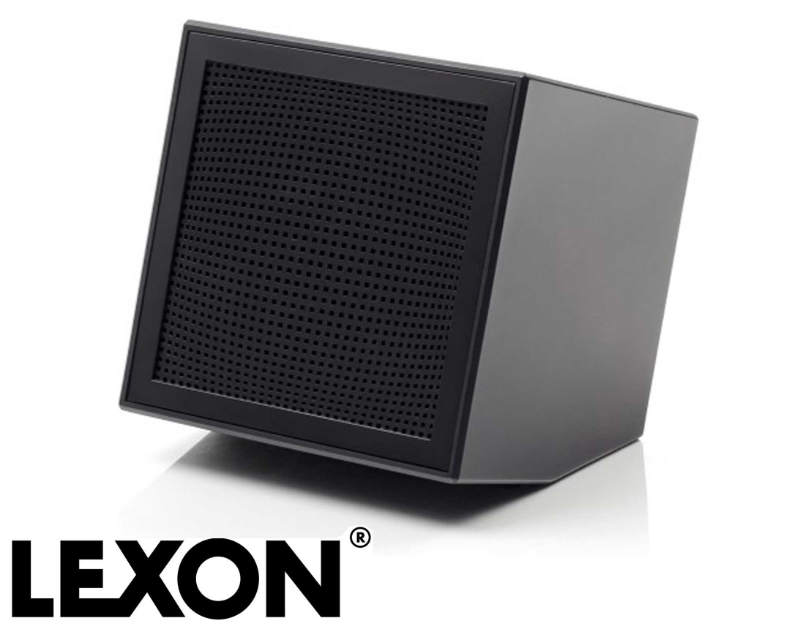 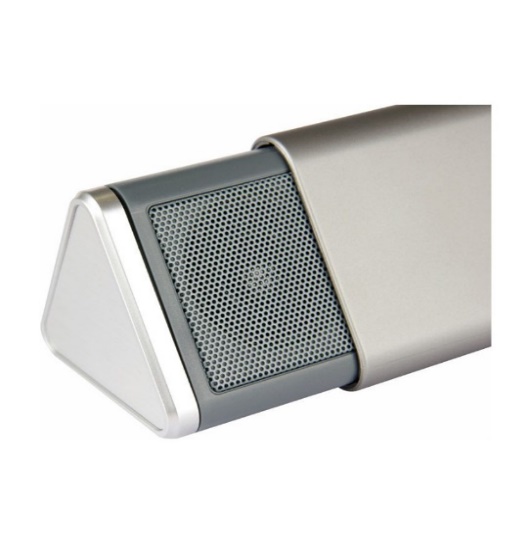 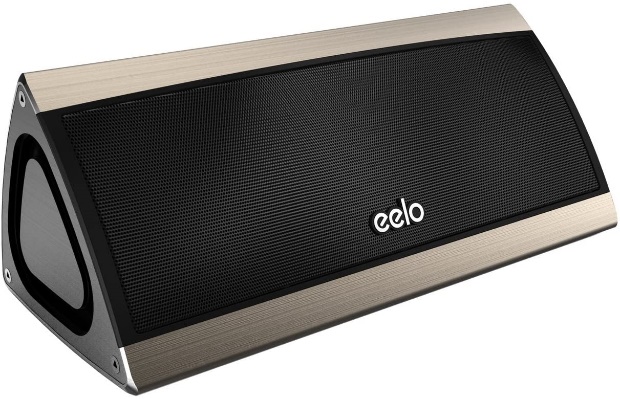 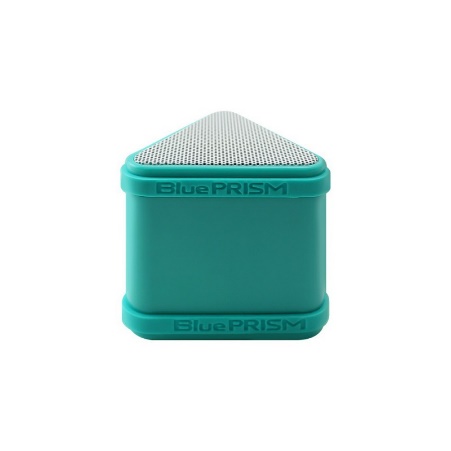 Zvučnici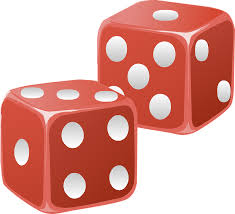 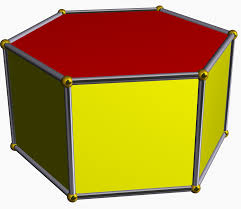                      kockice                                                     bubanj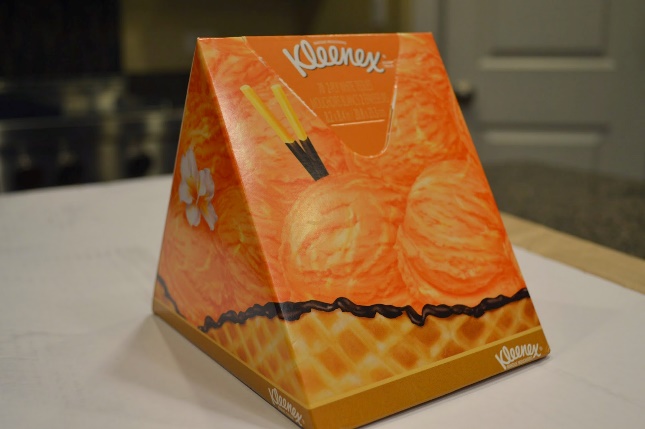 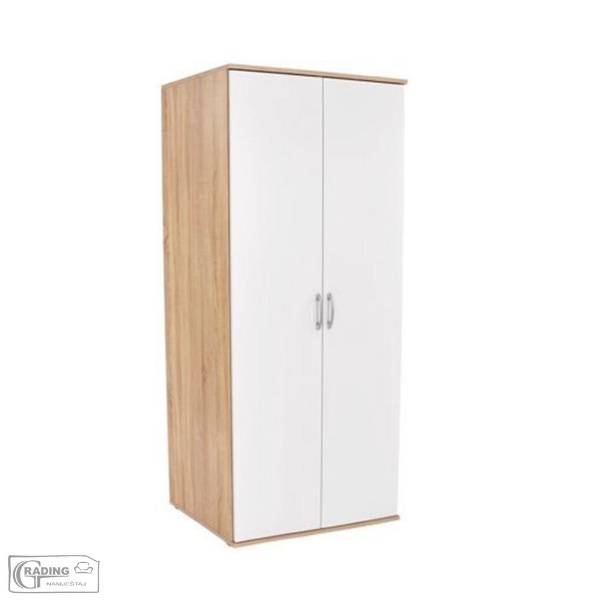               kutija za sladoled                                                           ormar                                            staklene prizme                                                                     gipsani element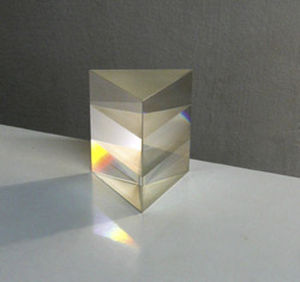 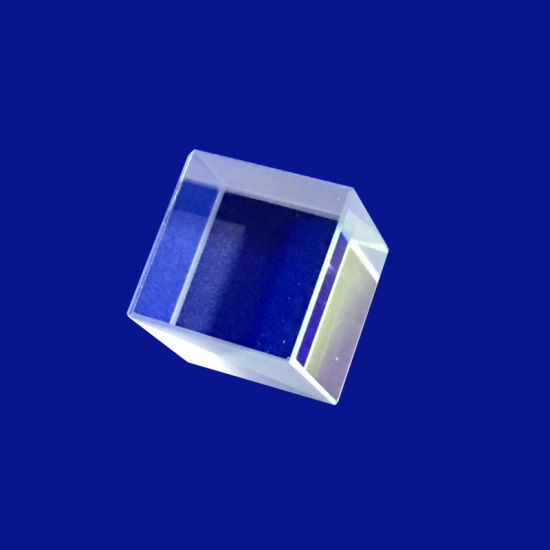 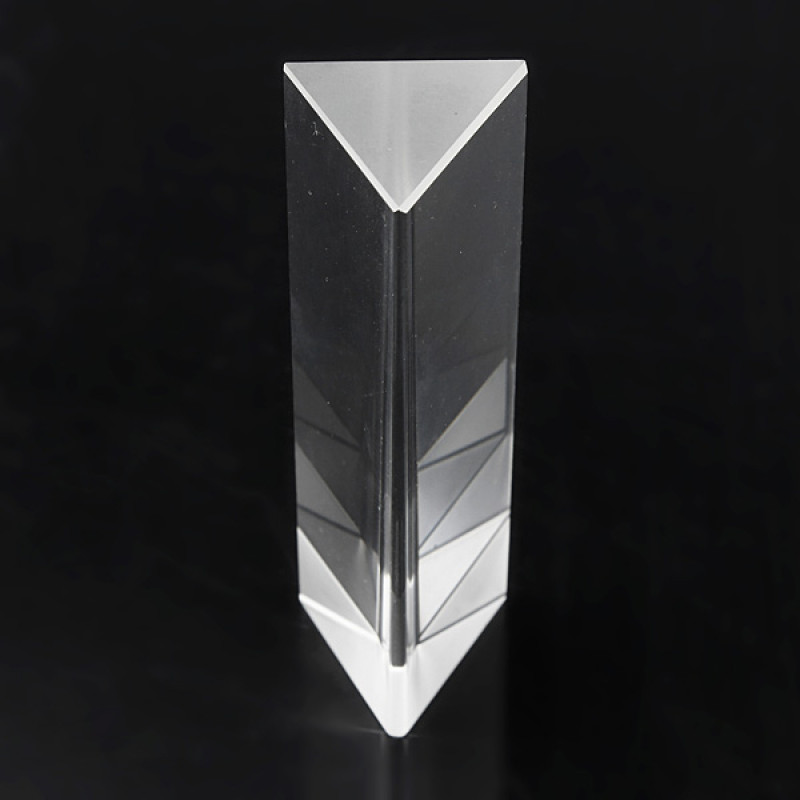 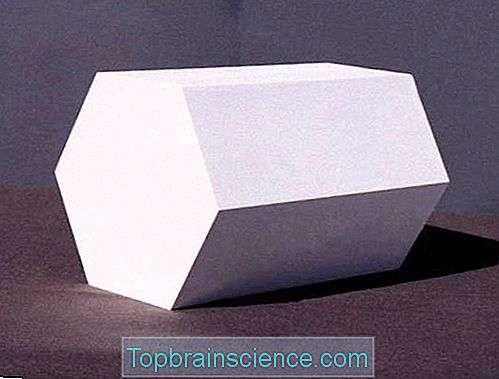 